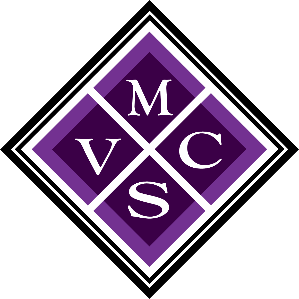 Mesa Valley Community School Board of Directors MeetingMonday, December 4, 2023		 Regular MeetingClassroom E5:30 PMAgendaCall to Order / Welcome Approval of Agenda Communications Approval of Consent Action ItemsCONSENT:  Minutes – Regular Meeting Minutes (October 23, 2023) CONSENT:  Financial Statements (October 2023)Director’s General Report/RecommendationsGeneral ReportPolicyRevocation of the following policies:BDG.200.6STU.250.4EDU.100.4EDU.450.1BOD resolution regarding suspension of inapplicable policiesReview of Policy Book update planFinance & FacilityAudit reviewTHE BOARD WILL ENTER EXECUTIVE SESSION AT THIS TIME IN REGARD TO C.R.S. 24-6-402(4)(f) Personnel MattersOther Matters/Adjournment
        A. 	Board President Items (optional)Future Meetings – The next scheduled meeting will be held on Monday, January 22, at 5:30 PM.  